Діагностична контрольна робота з алгебриу 9-х класахКонтрольна робота     містить 20 варіантів. Кожен із них складається з трьох частин, які відрізняються  складністю та формою тестових завдань. У І частині  контрольної роботи запропоновано п’ять завдань з вибором однієї правильної відповіді, що відповідають початковому та середньому рівням навчальних досягнень учнів. До кожного завдання подано чотири варіанти відповіді, з яких тільки одна правильна. Завдання вважається виконаним правильно, якщо учень записав тільки  літеру, якою позначено правильний варіант відповіді. Правильна відповідь за кожне із п’яти завдань  оцінюється одним балом.ІІ частина контрольної роботи складається з двох завдань, що відповідають достатньому рівню навчальних досягнень учнів. Розв’язання повинно мати короткий запис  без обґрунтування. Правильне розв’язання кожного із завдань цього блоку оцінюється двома балами. ІІІ частина контрольної роботи складається з одного завдання, що відповідає високому рівню навчальних досягнень учнів, розв’язання якого повинно мати розгорнутий запис  з обґрунтуванням. Правильне розв’язання завдання  оцінюється трьома балами. Сума балів нараховується за правильно виконані учнем завдання відповідно максимально можливій кількості запропонованих балів для кожного блоку (5; 4; 3–всього 12балів). Контрольна робота розрахована на 45 хвилин. Варіант 1І частина (5 балів)Завдання 1 – 5 мають по чотири варіанти відповіді, з яких тільки одна  правильна. Оберіть правильну, на Вашу думку, відповідь. Правильне розв’язання кожного завдання оцінюється одним балом.1. Виконайте  дії  .А) 6·10-15;		Б) 6·108;		В) 6·10-2;		Г) 6·102.2. Порівняйте 8,346…  і  8,357…А) 8,346 > 8,357;		Б) 8,346 = 8,357;В) 8,346 < 8,357;		Г) не можна порівняти.3. Графік якої функції зображено на малюнку? А) у = 2х;		Б) у = х – 2;		В) у =  х – 2;	Г) у = - х.4.  Укажіть допустимі значення змінної  х  тотожності   .А) усі числа, крім 0;		Б) усі числа крім 1;В) усі числа;			Г) усі числа, крім 0 і 1.5.  Скоротіть  дріб  .А) ;		Б) 10;			В) ;		Г) ·.ІІ частина (4 бали)Розв’язання завдань  6 – 7  може мати короткий запис  без обґрунтування. Правильне розв’язання кожного завдання оцінюється двома балами.6. Спростіть вираз .7. Розв’яжіть рівняння  .ІІІ частина (3 бали)Розв’язання 8 завдання  повинно мати обґрунтування. Потрібно записати послідовні логічні дії та пояснення.  Правильне розв’язання завдання оцінюється трьома балами.8. Одна бригада  мала виготовити 120, а  друга – 144  деталі. Перша бригада  виготовила на 4 деталі більше, ніж друга, і  працювала на 3 год менше від другої. Скільки деталей виготовляли кожна бригада за одну годину?Варіант  2І частина (5 балів)Завдання 1 – 5 мають по чотири варіанти відповіді, з яких тільки одна  правильна. Оберіть правильну, на Вашу думку, відповідь. Правильне розв’язання кожного завдання оцінюється одним балом.1. Виконайте дії .А) 30-4;		Б) 6·104;		В) 604;		Г) 6·10-32.2. Порівняйте 9,547…  і  9,558…А) 9,547 < 9,558;			Б) 9,547 = 9,558;В) 9,547 > 9,558;			Г) не можна порівняти.3. Графік якої функції зображено на малюнку?А) у = х – 3;				Б) у = х + 3;		В) у =  х + 3;			Г) у =  х – 3.4. Укажіть допустимі значення змінної   х  тотожності    .А) усі числа, крім 5;		Б) усі числа крім 3;В) усі числа;			Г) усі числа, крім 5 і 3.5. Скоротіть  дріб   .А) ;		Б) ;		В) ; ;	Г) 15.ІІ частина (4 бали)Розв’язання завдань  6 – 7  може мати короткий запис  без обґрунтування. Правильне розв’язання кожного завдання оцінюється двома балами.6.  Спростіть вираз  .7.  Розв’яжіть рівняння  .ІІІ частина (3 бали)Розв’язання 8 завдання  повинно мати обґрунтування. Потрібно записати послідовні логічні дії та пояснення.  Правильне розв’язання завдання оцінюється трьома балами.8. Один робітник виготовив 96 деталей на 2 год швидше, ніж другий 112 таких самих деталей. Скільки деталей виготовляє щогодини кожний робітник, якщо перший робить, за годину на 2 деталі більше, ніж другий?Варіант  3І частина (5 балів)Завдання 1 – 5 мають по чотири варіанти відповіді, з яких тільки одна  правильна. Оберіть правильну, на Вашу думку, відповідь. Правильне розв’язання кожного завдання оцінюється одним балом.1. Виконайте  дії   .А) 210;		Б) 208;		В) 21·10-12;		Г) 21·102.2. Чому дорівнює значення виразу ?А) 36;		Б) 108;		В) 54;			Г) 18.3. Який із даних виразів дорівнює дробу  А;	Б;	В);	Г).4. Запишіть  зведене квадратне рівняння,  в якому другий  коефіцієнт  і вільний  член  відповідно  дорівнюють  5  і  4.А) х2-5х+4=0;	Б) х2+5х+4=0;	В) х2-5х-4=0;	Г) -х2-5х+4=0.5. Через яку з даних точок проходить графік функції ?А) (3;3);		Б) (2;3);		В) (2;6);		Г) (6;0).ІІ частина (4 бали)Розв’язання завдань  6 – 7  може мати короткий запис  без обґрунтування. Правильне розв’язання кожного завдання оцінюється двома балами.6. Спростіть вираз  .7. Знайдіть область визначення функції  . ІІІ частина (3 бали)Розв’язання 8 завдання  повинно мати обґрунтування. Потрібно записати послідовні логічні дії та пояснення.  Правильне розв’язання завдання оцінюється трьома балами.8. Човен пройшов 5 км за течією річки і 3 км проти течії, витративши на весь шлях 40 хв.  Швидкість течії становить 3 км/год. Знайдіть швидкість руху човна за течією.Варіант  4І частина (5 балів)Завдання 1 – 5 мають по чотири варіанти відповіді, з яких тільки одна  правильна. Оберіть правильну, на Вашу думку, відповідь. Правильне розв’язання кожного завдання оцінюється одним балом.1. Виконайте  дії  .А) 2,288·103;	Б) 2,228·104;	В) 2,288·104;	Г) 2,288·102.2. Чому дорівнює значення виразу ?А) 147;		Б) 21;			В) 63;			Г) 441.3. Який із даних виразів дорівнює  дробу    .А) ;	Б) ;	В)  ;	Г)  .4. Запишіть зведене квадратне рівняння, в якому другий коефіцієнт і вільний член відповідно дорівнюють 3 і 2.А) х2  3х – 2 = 0;	Б) х2 + 3х – 2 = 0;	В) х2 + 3х + 2 = 0;	Г)  х2 + 3х – 2 = 0.5. Через яку з даних точок проходить графік функції ?А) (2;6);		Б) (2;8);		В) (1;4);		Г) (1;3).ІІ частина (4 бали)Розв’язання завдань  6 – 7  може мати короткий запис  без обґрунтування. Правильне розв’язання кожного завдання оцінюється двома балами.6. Спростіть вираз  .7. Знайдіть область визначення функції  .ІІІ частина (3 бали)Розв’язання 8 завдання  повинно мати обґрунтування. Потрібно записати послідовні логічні дії та пояснення.  Правильне розв’язання завдання оцінюється трьома балами.8. Моторний човен пройшов 6 км проти течії річки і 8 км за течією, вигравши на весь шлях 1 год. Яка швидкість човна в стоячій воді, якщо швидкість течії річки становить 2 км/год?Варіант  5І частина (5 балів)Завдання 1 – 5 мають по чотири варіанти відповіді, з яких тільки одна  правильна. Оберіть правильну, на Вашу думку, відповідь. Правильне розв’язання кожного завдання оцінюється одним балом.1. Виконайте дії .А) -0,4;		Б) ;		В) 0,04;		Г) 1.2. Звільніться від ірраціональності у знаменнику дробу .А) 6;		Б) ;		В) 12;			Г) 2.3. Не   розв'язуючи,  знайдіть суму та добуток  коренів  рівняння х2  3х – 10 = 0.А) 3; 10;		Б) 3; 10;		В) 3; 10;		Г) 3; 10.4. Спростіть вираз  .А) 2(3  х);		Б) 2(х + 3);		В) 2(х  3);		Г) х  3.5. Графік якої функції зображено на малюнку?А) у = х – 3;			Б) у =  х + 3;	В) у = х – 3;				Г) у = х + 3.ІІ частина (4 бали)Розв’язання завдань  6 – 7  може мати короткий запис  без обґрунтування. Правильне розв’язання кожного завдання оцінюється двома балами.6. Розв’яжіть систему рівнянь   .7. Знайдіть значення виразу  , якщо х =  1, b = 4.ІІІ частина (3 бали)Розв’язання 8 завдання  повинно мати обґрунтування. Потрібно записати послідовні логічні дії та пояснення.  Правильне розв’язання завдання оцінюється трьома балами.8. Із села до станції вийшов пішохід. Через 36 хв після нього з цього  села виїхав у тому самому напрямку  велосипедист, який наздогнав пішохода на відстані 6 км від села. Знайдіть швидкість пішохода, якщо вона на 9 км/год менша від швидкості велосипедиста.Варіант  6І частина (5 балів)Завдання 1 – 5 мають по чотири варіанти відповіді, з яких тільки одна  правильна. Оберіть правильну, на Вашу думку, відповідь. Правильне розв’язання кожного завдання оцінюється одним балом.1. Виконайте  дії  .А) 9;			Б) 0,9;		В) 0,09;		Г) 1.2. Звільніться від ірраціональності у знаменнику дробу .А) 4;		Б) 2;		В) 8;			Г) .3. Не  розв'язуючи, знайдіть суму та добуток  коренів  рівняння  х2  5х  14 = 0.А) 5; 14;		Б) 5; 14;		В) 5; 14;		Г) 5; 14.4. Спростіть вираз  .А) ;		Б) 5(х + 2);		В) 5(х  2);		Г) х + 10.5. Графік якої функції зображено на малюнку?А) у = 2х;				Б) у =  2х;	В) у =  х + 2;			Г) у = х + 2.ІІ частина (4 бали)Розв’язання завдань  6 – 7  може мати короткий запис  без обґрунтування. Правильне розв’язання кожного завдання оцінюється двома балами.6. Розв’яжіть систему рівнянь   7. Знайдіть значення виразу  , якщо х =  2, у = 3.ІІІ частина (3 бали)Розв’язання 8 завдання  повинно мати обґрунтування. Потрібно записати послідовні логічні дії та пояснення.  Правильне розв’язання завдання оцінюється трьома балами.8. Із міста виїхав мікроавтобус. Через 10 хв після нього з того ж пункту виїхала в тому ж самому напрямку легкова машина, яка наздогнала мікроавтобус на відстані 40 км від міста. Знайдіть швидкість мікроавтобуса, якщо вона на 20 км/год менша від швидкості легкової машини.Варіант  7І частина (5 балів)Завдання 1 – 5 мають по чотири варіанти відповіді, з яких тільки одна  правильна. Оберіть правильну, на Вашу думку, відповідь. Правильне розв’язання кожного завдання оцінюється одним балом.1. Виконайте  дії .А) 1;			Б) 1,2;		В) 5,16;		Г) 0.2. Спростіть вираз  .А) 1;			Б)   		В)   ;		Г)  .3. Графік якої функції зображено на малюнку?А) у =  2х;		Б) у = 2х;		В) у = х;		Г) у = х + 2;4. Складіть  квадратне  рівняння,  яке  має  корені   2  і  7.А) х2+9х+14=0;	Б) х2-9х+14=0;	В) х2-9х-14=0;	Г) х2+2х+7=0.5. Вкажіть область допустимих значень змінної виразу    .А) усі числа, крім числа 7;		Б) усі числа, крім числа 18;В) усі числа, крім числа 4;		Г) усі числа, крім числа 7.ІІ частина (4 бали)Розв’язання завдань  6 – 7  може мати короткий запис  без обґрунтування. Правильне розв’язання кожного завдання оцінюється двома балами.6. Обчисліть  .7. Розв’яжіть систему рівнянь ІІІ частина (3 бали)Розв’язання 8 завдання  повинно мати обґрунтування. Потрібно записати послідовні логічні дії та пояснення.  Правильне розв’язання завдання оцінюється трьома балами.8. Бригада мала за певний час виготовити 720 деталей.  Протягом  перших  8 днів бригада перевиконала щоденну норму на 20%, а в наступні дні - на  25%, тому достроково не тільки виконала завдання, але й виготовила на 164  деталі більше, ніж передбачалося. Скільки днів працювала бригада?Варіант  8І частина (5 балів)Завдання 1 – 5 мають по чотири варіанти відповіді, з яких тільки одна  правильна. Оберіть правильну, на Вашу думку, відповідь. Правильне розв’язання кожного завдання оцінюється одним балом.1. Виконайте  дії  .А) -1;			Б) 6;			В) 0;			Г) -2.2. Спростіть вираз  А) 1;			Б)  ;		В)    ;		Г) 1.3. Графік якої функції зображено на малюнку?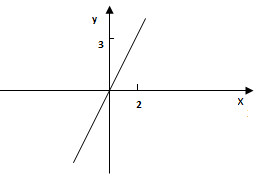 А) у = х + 3;	Б) у =  2х;		В) у = х;		Г) у =  3х.4. Складіть  квадратне  рівняння,  яке  має  корені  3  і  4.А) х2-7х+12=0;	Б) х2+3х+4=0;	В) 4х2+3х=0;	Г) х2-х-12=0.5. Вкажіть область допустимих значень змінної  виразу   .А) усі числа, крім числа 40;		Б) усі числа, крім числа 40;В) усі числа, крім числа 0;		Г) усі числа, крім числа 1.ІІ частина (4 бали)Розв’язання завдань  6 – 7  може мати короткий запис  без обґрунтування. Правильне розв’язання кожного завдання оцінюється двома балами.6. Обчисліть  .7. Розв’яжіть систему рівнянь  ІІІ частина (3 бали)Розв’язання 8 завдання  повинно мати обґрунтування. Потрібно записати послідовні логічні дії та пояснення.  Правильне розв’язання завдання оцінюється трьома балами.8. З двох ділянок зібрано 500 т кукурудзи. Після проведення агротехнічних  заходів врожай на першій ділянці збільшився на 30%, а на другій - на 20%,  тому з двох ділянок наступного року було зібрано на 130 т кукурудзи більше. Скільки кукурудзи було зібрано з кожної ділянки наступного року?Варіант  9І частина (5 балів)Завдання 1 – 5 мають по чотири варіанти відповіді, з яких тільки одна  правильна. Оберіть правильну, на Вашу думку, відповідь. Правильне розв’язання кожного завдання оцінюється одним балом.1. Виконайте  дії .А) ;		Б) ;		В) ;		Г) 12.2. Обчисліть  .А) 18;		Б) 6+;		В) ;		Г) 6+.3. Скоротіть  дріб .А) ;		Б) ;		В) ;		Г) .4. Розкладіть  вираз 2х2 - 12х + 18 на  множники.А) 0,5(х - 3)2;	Б) (х - 3)2;		В) 2(х - 3)2;		Г) 2(х + 3)2.5. На якому із рисунків зображено графік функції  А) 	Б) 	В) 	Г) 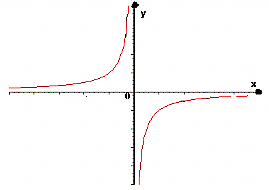 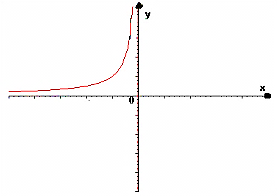 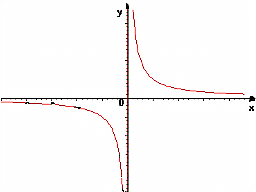 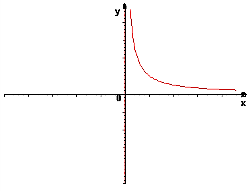 ІІ частина (4 бали)Розв’язання завдань  6 – 7  може мати короткий запис  без обґрунтування. Правильне розв’язання кожного завдання оцінюється двома балами.6. Розв’яжіть рівняння  .7. Знайдіть область визначення функції .ІІІ частина (3 бали)Розв’язання 8 завдання  повинно мати обґрунтування. Потрібно записати послідовні логічні дії та пояснення.  Правильне розв’язання завдання оцінюється трьома балами.8. Клієнт банку відкрив два різні рахунки на загальну суму 15000 грн. По першому з рахунків банк виплачує 7% річних, а по другому – 10% річних. Через рік вкладник отримав 1200 грн., нарахованих на відсотки. Скільки гривень він поклав на кожен рахунок?Варіант  10І частина (5 балів)Завдання 1 – 5 мають по чотири варіанти відповіді, з яких тільки одна  правильна. Оберіть правильну, на Вашу думку, відповідь. Правильне розв’язання кожного завдання оцінюється одним балом.1. Виконайте  дії  .А) ;		Б)  ;		В) ;		Г) .2. Обчисліть .А) 9-;		Б) 3;			В) ;		Г) .3. Скоротіть  дріб  .А) ;		Б) ;		В) 2k-p;		Г) -1.4. Розкладіть  вираз 3х2 + 30х + 75 на  множники .А) 3(х-5)2;		Б) (х+5)2;		В) ; 	Г) .5. На якому з рисунків зображено графік функції  ? А) 	Б) 	В)	Г) 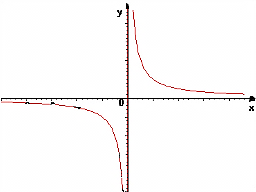 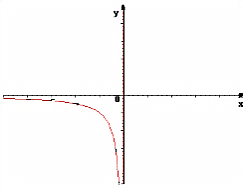 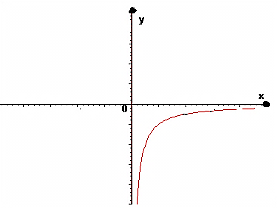 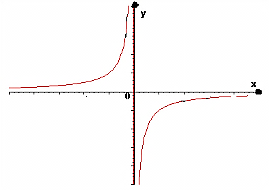 ІІ частина (4 бали)Розв’язання завдань  6 – 7  може мати короткий запис  без обґрунтування. Правильне розв’язання кожного завдання оцінюється двома балами.6. Розв’яжіть рівняння   .7. Знайдіть область визначення функції  .ІІІ частина (3 бали)Розв’язання 8 завдання  повинно мати обґрунтування. Потрібно записати послідовні логічні дії та пояснення.  Правильне розв’язання завдання оцінюється трьома балами.8. Клієнт відкрив у банку два різні рахунки на загальну суму 12000 грн. По першому з рахунків банк виплачує 6% річних,  а по другому – 8% річних. Через рік клієнт отримав 800 грн., нарахованих на відсотки. Скільки гривень він поклав на кожен рахунок?Варіант  11І частина (5 балів)Завдання 1 – 5 мають по чотири варіанти відповіді, з яких тільки одна  правильна. Оберіть правильну, на Вашу думку, відповідь. Правильне розв’язання кожного завдання оцінюється одним балом.1. Обчисліть   А) 40,04		Б)  20,4;		В) 400,4;		Г) 40,4.2. Скоротіть  дріб  .А) 17;		Б) 18;			В) 9;			Г) 1.3. Порівняйте   4  і  .А)  ;	Б) ;	В) ;	Г) . 4. На якому з рисунків зображено графік функції ?А)	Б) 	В) 	Г) 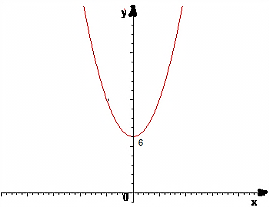 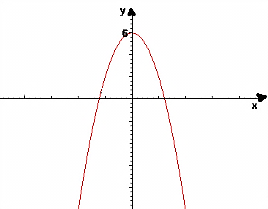 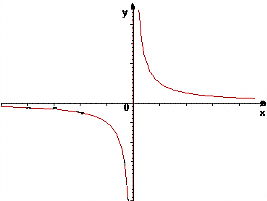 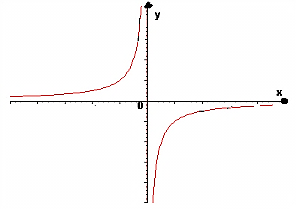 5. Скільки  коренів  має  рівняння  х2  9х + 14 = 0?А) два;				Б) один;	В) жодного кореня;		Г) безліч  коренів.ІІ частина (4 бали)Розв’язання завдань  6 – 7  може мати короткий запис  без обґрунтування. Правильне розв’язання кожного завдання оцінюється двома балами.6. Спростіть вираз .7. Розв’яжіть рівняння  ІІІ частина (3 бали)Розв’язання 8 завдання  повинно мати обґрунтування. Потрібно записати послідовні логічні дії та пояснення.  Правильне розв’язання завдання оцінюється трьома балами.8. Одному робітникові для виконання виробничого завдання треба на 2 год більше, ніж другому. Перший робітник за 3 год виконав  завдання. За  скільки годин може виконати це завдання кожний з робітників, працюючи самостійно?Варіант  12І частина (5 балів)Завдання 1 – 5 мають по чотири варіанти відповіді, з яких тільки одна  правильна. Оберіть правильну, на Вашу думку, відповідь. Правильне розв’язання кожного завдання оцінюється одним балом.1. Обчисліть  А) 2,1;		Б)  20,4;		В) 400,4;		Г) 40,4.2. Скоротіть  дріб .А) 13;		Б) 1;			В) ;		Г)  .3. Порівняйте 5  і   .А);	Б) ;	В) ;	Г) .4. На якому з рисунків зображено графік функції ?А)	Б)	В)	Г) 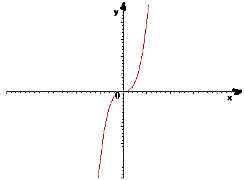 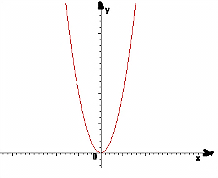 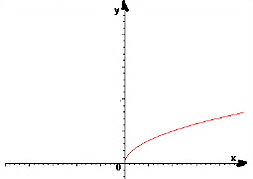 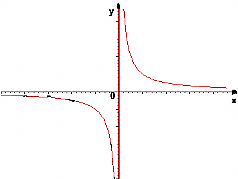 5. Скільки  коренів  має  рівняння  х2  8х + 15 = 0?	А) два;				Б) один;	В) жодного кореня;		Г) безліч  коренів.ІІ частина (4 бали)Розв’язання завдань  6 – 7  може мати короткий запис  без обґрунтування. Правильне розв’язання кожного завдання оцінюється двома балами.6. Спростіть вираз  .7. Розв’яжіть рівняння ІІІ частина (3 бали)Розв’язання 8 завдання  повинно мати обґрунтування. Потрібно записати послідовні логічні дії та пояснення.  Правильне розв’язання завдання оцінюється трьома балами.8. Одна бригада працювала на ремонті дороги 9 год, після чого до неї приєдналася друга бригада. Через 6 год спільної роботи виявилось, що відремонтовано  дороги. За скільки годин може відремонтувати дорогу кожна бригада, працюючи самостійно, якщо першій бригаді на це потрібно на 9 год більше, ніж другій?Варіант  13І частина (5 балів)Завдання 1 – 5 мають по чотири варіанти відповіді, з яких тільки одна  правильна. Оберіть правильну, на Вашу думку, відповідь. Правильне розв’язання кожного завдання оцінюється одним балом.1. Обчисліть А) 20;		Б) 20; 20;		В) 20;			Г) 400.2. Знайдіть значення виразу  , якщо а = 5, b = 7. А) 2;		Б) 17;			В) 0;			Г) 30.3. Обчисліть  	А) ;		Б) ;		В) ;		Г) .4. Яка з пар чисел є розв’язком системи .	А) (3;2);		Б) (0;3);		В) (3;4);		Г) інша відповідь.5. На якому з рисунків зображено графік функції ?А)	Б) 	В)	Г)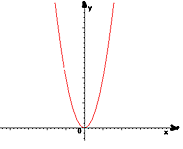 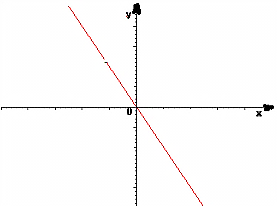 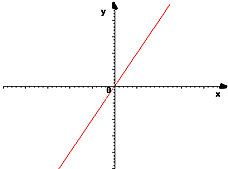 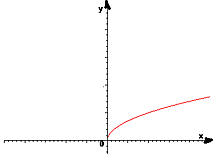 ІІ частина (4 бали)Розв’язання завдань  6 – 7  може мати короткий запис  без обґрунтування. Правильне розв’язання кожного завдання оцінюється двома балами.6. Спростіть вираз   .7. Розв’яжіть рівняння  .ІІІ частина (3 бали)Розв’язання 8 завдання  повинно мати обґрунтування. Потрібно записати послідовні логічні дії та пояснення.  Правильне розв’язання завдання оцінюється трьома балами.8. Відстань між містами А і В 260 км. Через 2 год після виходу автобуса з А до В він був затриманий на 30 хв. Щоб вчасно прибути до В водій  змушений був збільшити швидкість на 5 км/год. Знайдіть початкову швидкість автобуса.Варіант  14І частина (5 балів)Завдання 1 – 5 мають по чотири варіанти відповіді, з яких тільки одна  правильна. Оберіть правильну, на Вашу думку, відповідь. Правильне розв’язання кожного завдання оцінюється одним балом.1. Обчисліть	А) 30;		Б) 30; 30;		В) 30;			Г) 900.2. Знайдіть значення виразу  , якщо c=5, d=2. А) 3;			Б) 7;			В) 2;			Г) 0.3. Обчисліть 	А) ;		Б) ;		В) ;		Г) .4. Яка з пар чисел є розв’язком системи .	А) (0;5);		Б) (3;1);		В) (2;0);		Г) інша відповідь.5. На якому з рисунків зображено графік функції ?А)	Б)	В)	Г)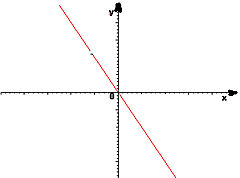 ІІ частина (4 бали)Розв’язання завдань  6 – 7  може мати короткий запис  без обґрунтування. Правильне розв’язання кожного завдання оцінюється двома балами.6. Спростіть вираз  7. Розв’яжіть рівняння .ІІІ частина (3 бали)Розв’язання 8 завдання  повинно мати обґрунтування. Потрібно записати послідовні логічні дії та пояснення.  Правильне розв’язання завдання оцінюється трьома балами.8. Велосипедист проїхав 40 км із міста до села. На зворотньому шляху він їхав із тією ж швидкістю, але через 2 год зробив зупинку на 20 хв.  Почавши знову рух, він  збільшив швидкість на  4 км/год, тому витратив на  шлях із села до міста стільки ж  часу, скільки на шлях із міста до села. Знайдіть швидкість велосипедиста з міста до  села.Варіант  15І частина (5 балів)Завдання 1 – 5 мають по чотири варіанти відповіді, з яких тільки одна  правильна. Оберіть правильну, на Вашу думку, відповідь. Правильне розв’язання кожного завдання оцінюється одним балом.У виразі   винесіть множник за знак кореня.	А) ;		Б);		В); 		Г).2. Скоротіть  дріб  	А) ;		Б) 5х;			В) ;		Г) 25у.3. Серед даних нерівностей вказати правильну.	А) ;	Б) ;	В) ;	Г) .4. Вкажіть значення змінної х, за яких відповідні значення виразів   і  будуть рівними.	А) усі  числа;			Б) усі числа, крім 0;	В) усі числа, крім 0 і 4;	Г) усі числа, крім 4.5. На якому з рисунків зображено графік функції ?А) 	Б) 	В) 	Г)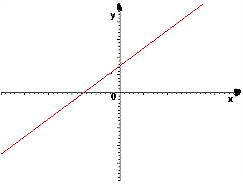 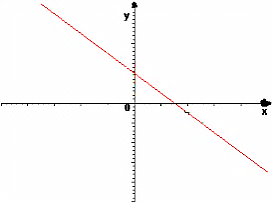 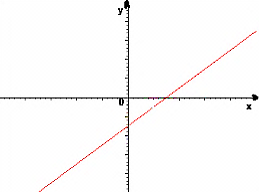 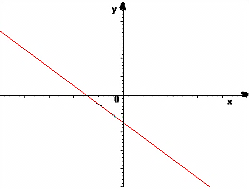 ІІ частина (4 бали)Розв’язання завдань  6 – 7  може мати короткий запис  без обґрунтування. Правильне розв’язання кожного завдання оцінюється двома балами.6. Обчисліть   .7. Спростіть вираз   .ІІІ частина (3 бали)Розв’язання 8 завдання  повинно мати обґрунтування. Потрібно записати послідовні логічні дії та пояснення.  Правильне розв’язання завдання оцінюється трьома балами.8. Катер пройшов 12 км проти течії річки і 5 км за течією за час, який йому знадобився б для проходження 18 км по озеру. Яка власна швидкість катера, якщо швидкість течії річки 3 км/год.Варіант  16І частина (5 балів)Завдання 1 – 5 мають по чотири варіанти відповіді, з яких тільки одна  правильна. Оберіть правильну, на Вашу думку, відповідь. Правильне розв’язання кожного завдання оцінюється одним балом.1. У виразі     винесіть множник за знак кореня  .	А) ;		Б) ;		В) ; 		Г) .2. Скоротіть дріб 	А) ;		Б) ;		В) 9b ;		Г) .3. Серед даних нерівностей вказати правильну.	А) ;	Б) ;	В) ;	Г) .4. Вкажіть значення змінної х, за яких відповідні значення виразів  будуть рівними  і  	А) усі  числа;			Б) усі числа, крім 0;	В) усі числа, крім 0 і 3;	Г) усі числа, крім 3.5. На якому з рисунків зображено графік функції ? А) 	Б) 	В) 	Г)ІІ частина (4 бали)Розв’язання завдань  6 – 7  може мати короткий запис  без обґрунтування. Правильне розв’язання кожного завдання оцінюється двома балами.6. Обчисліть  7. Спростіть вираз  .ІІІ частина (3 бали)Розв’язання 8 завдання  повинно мати обґрунтування. Потрібно записати послідовні логічні дії та пояснення.  Правильне розв’язання завдання оцінюється трьома балами.8. Турист проплив катером 25 км по озеру і 9 км проти течії річки за  час, який потрібно йому для проходження  56 км за течією річки. Знайдіть швидкість катера в стоячій воді, якщо швидкість течії річки дорівнює 2 км/год.Варіант  17І частина (5 балів)Завдання 1 – 5 мають по чотири варіанти відповіді, з яких тільки одна  правильна. Оберіть правильну, на Вашу думку, відповідь. Правильне розв’язання кожного завдання оцінюється одним балом.1. Знайдіть значення виразу , якщо х =  7. 	А) 7;			Б) 7  і  7;		В) 7;		Г) 2. Спростіть  вираз 	А) 1;			Б) ;			В) ;		Г) 0.3. Обчисліть  .	А) ;			Б) ;		В) ;			Г) .4. Розв’яжіть рівняння  х2  7х = 0.	А) 7; 0;		Б) немає  коренів;       	В) 0; 7;		Г) 7.5. На якому з рисунків зображено графік функції ? А) 	Б) 	В) 	Г)ІІ частина (4 бали)Розв’язання завдань  6 – 7  може мати короткий запис  без обґрунтування. Правильне розв’язання кожного завдання оцінюється двома балами.6. Обчисліть .7. Розв’яжіть рівняння.ІІІ частина (3 бали)Розв’язання 8 завдання  повинно мати обґрунтування. Потрібно записати послідовні логічні дії та пояснення.  Правильне розв’язання завдання оцінюється трьома балами.8. Двоє робітників виконали разом деяку роботу  за 12 год. Якби  спочатку перший зробив половину цієї роботи, а потім другий - решту, то вся робота була б виконана за  25 год. За який час міг би виконати цю роботу кожен робітник окремо.Варіант  18І частина (5 балів)Завдання 1 – 5 мають по чотири варіанти відповіді, з яких тільки одна  правильна. Оберіть правильну, на Вашу думку, відповідь. Правильне розв’язання кожного завдання оцінюється одним балом.1. Знайдіть значення виразу , якщо х =  5. 	А) 5;		Б) 25;			В) 5;			Г) 125. 2. Спростіть  вираз  	А) 1;			Б) ;		В) ;			Г) 0.3. Обчисліть  .	А) 9;			Б) 27;			В)  27;		Г) .4. Розв’яжіть рівняння  х2  3х = 0.	А) 3; 0;		Б) немає  коренів;        	В) 0; 3;		Г) 3.5. На якому з рисунків зображено графік функції ?А) 	Б) 	В) 	Г)ІІ частина (4 бали)Розв’язання завдань  6 – 7  може мати короткий запис  без обґрунтування. Правильне розв’язання кожного завдання оцінюється двома балами.6. Обчисліть  .7. Розв’яжіть рівняння  .ІІІ частина (3 бали)Розв’язання 8 завдання  повинно мати обґрунтування. Потрібно записати послідовні логічні дії та пояснення.  Правильне розв’язання завдання оцінюється трьома балами.8. При спільній роботі двох тракторів різної потужності поле було зорано за 8 днів. Якби  половину поля зорав спочатку один трактор, то при подальшій роботі двох тракторів уся робота була б завершена за 10 днів. За скільки днів можна було б зорати усе поле кожним трактором окремо?Варіант  19І частина (5 балів)Завдання 1 – 5 мають по чотири варіанти відповіді, з яких тільки одна  правильна. Оберіть правильну, на Вашу думку, відповідь. Правильне розв’язання кожного завдання оцінюється одним балом.1. Обчисліть 	А) 29,5;		Б) 40,75;		В) 34,5;		Г) 8,3.2. Спростіть  вираз  	А) ;		Б) ;		В) ;		Г) 0.3. Запишіть  число  45000  у  стандартному  вигляді.	А) 4,5·104;		Б) 4,5·103;		В) 0,45·105;		Г) 45·103.4. Розв’яжіть рівняння (у  6)(у + 8) =  48.	А) 2; 0;				Б) немає  коренів;	В)  2;				Г) 0. 5. На одному з рисунків зображено графік функції . Вкажіть цей графік.	А)	Б)	В)	Г)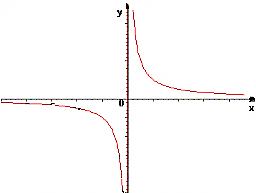 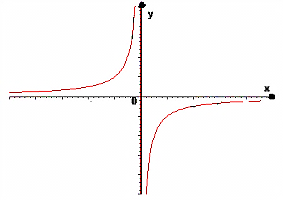 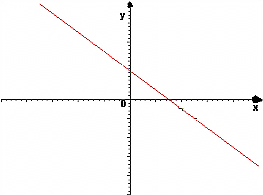 ІІ частина (4 бали)Розв’язання завдань  6 – 7  може мати короткий запис  без обґрунтування. Правильне розв’язання кожного завдання оцінюється двома балами.6. Спростіть вираз .7. Пряма у = кх + b проходить через точки C (3; 11) і D (1,5; 2). Знайдіть значення к і b.ІІІ частина (3 бали)Розв’язання 8 завдання  повинно мати обґрунтування. Потрібно записати послідовні логічні дії та пояснення.  Правильне розв’язання завдання оцінюється трьома балами.8. Відстань між двома містами дорівнює 420 км. З одного міста до другого виїхали одночасно два автомобілі. Швидкість одного з них на 10 км/год більша за швидкість другого, тому  він приїхав у пункт призначення на 1 год раніше від другого автомобіля. Знайдіть  швидкість кожного автомобіля.Варіант  20І частина (5 балів)Завдання 1 – 5 мають по чотири варіанти відповіді, з яких тільки одна  правильна. Оберіть правильну, на Вашу думку, відповідь. Правильне розв’язання кожного завдання оцінюється одним балом.1. Обчисліть  	А) 22;		Б) 22;		В) 50;			Г) 50.2. Спростіть  вираз  	А) ;		Б) ;		В) ;		Г) 0.3. Запишіть  число  87000  у  стандартному  вигляді.	А) 8,7·104;		Б) 8,7·103;		В) 0,87·105;		Г) 87·103.4. Розв’яжіть рівняння  (х + 5)(х  9) =  45.	А) 4; 0;				Б) немає  коренів;	В)  4;					Г) 0.5. На якому з рисунків зображено графік функції ?	А)	Б)	В)	Г)ІІ частина (4 бали)Розв’язання завдань  6 – 7  може мати короткий запис  без обґрунтування. Правильне розв’язання кожного завдання оцінюється двома балами.6. Спростіть вираз .7. Пряма у = кх + b проходить через точки A (4; 1) і B (6; 4). Знайдіть значення к і b.ІІІ частина (3 бали)Розв’язання 8 завдання  повинно мати обґрунтування. Потрібно записати послідовні логічні дії та пояснення.  Правильне розв’язання завдання оцінюється трьома балами.8. З міста А до міста В виїхав велосипедист. Через 3 год з міста А виїхав мотоцикліст, який прибув до міста В одночасно з велосипедистом. Знайдіть швидкість мотоцикліста, якщо вона на 45 км/год більша за швидкість велосипедиста, а відстань між містами А і В становить 60 км.